PREFEITURA MUNICIPAL DE BRASILÄNDIA DE MINAS – PRAÇA CIVICA 141-BELAVISTA CEP -38.779-000. E-MAIL-prefbrasilandia@uai.com.br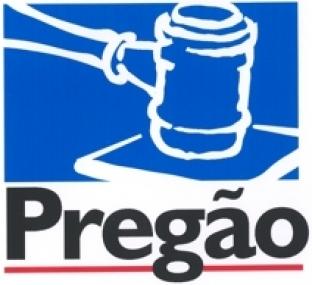 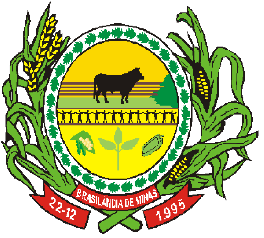 CONTRATO 05/2014Aos 25 dias do mês de abril do ano de 2014, no setor de compras licitações e contratos da PREFEITURA MUNICIPAL DE BRASILÄNDIA DE MINAS -MG, pessoa jurídica de  direito público interno, através da Secretaria de Administração e Fazenda, situada à PRAÇA CIVICA 141 – BELA VISTA – CEP -38.779-000,  Inscrita no CNPJ - 01.602.009/0001-35 doravante denominada  CONTRATANTE, neste ato representada por seu Prefeito MUNICIPAL, o Senhor Marden Júnior Teles Pereira da Costa , Brasileiro, Casado, residente e domiciliado na Rua Maria Helena Alquimim, 146 Bairro - Porto nesta cidade de BRASILÄNDIA DE MINAS (MG), portador da CI M.3.734.651, SSPMG e CPF: 533.201.156-34 doravante simplesmente denominada CONTRATANTE, e do outro lado compareceu o Senhor NOÉ LOPES DE OLIVEIRA , portador da Cédula de Identidade RG nº 326.185 SSP/MG e CPF/MF nº 178.880.346/91, neste ato representando a EMPRESA ANA MARIA DE OLIVEIRA-ME, inscrita no CGC/MF sob nº 03.563.238/0001-13, localizada à Rua Prefeito João Costa, 833 Loja A, Bairro Centro na cidade de Unaí MG, CEP: 38.610-000 doravante denominada CONTRATADA, e por ele foi dito que vinha assinar o presente Termo de Ata de Registro de Preços para a AQUISIÇÃO DE MATERIAL ESCOLAR E DE EXPEDIENTE PARA ATENDER AS UNIDADES DE ENSINO, SECRETARIAS E UNIDADES ADMINISTRATIVAS PERTENCENTES AO PODER EXECUTIVO DO MUNICÍPIO DE BRASILÂNDIA DE MINAS MG, oriundo de procedimento licitatório, na modalidade Pregão - Registro de Preços Nº 07/2014, no Processo licitatório nº 08/2014, mediante as seguintes cláusulas e condições.CLÁUSULA PRIMEIRA - OBJETO: AQUISIÇÃO DE MATERIAL ESCOLAR E DE EXPEDIENTE PARA ATENDER AS UNIDADES DE ENSINO, SECRETARIAS E UNIDADES ADMINISTRATIVAS PERTENCENTES AO PODER EXECUTIVO DO MUNICÍPIO DE BRASILÂNDIA DE MINAS MG, CONFORME ANEXO I DO EDITAL.CLAUSULA SEGUNDA - DOS PREÇOS: Os preços unitários que vigorarão inicialmente nesta Ata de Registro de Preços são os constantes da Ata de Sessão Pública de Pregão, que rubricada pelas partes, passa a fazer parte integrante do presente. PREFEITURA MUNICIPAL DE BRASILÄNDIA DE MINAS  PRAÇA CIVICA 141 – BELA VISTA – CEP -38.779-000. FONE/FAX (38) 3562-1202 - CNPJ – 01.602.009/0001-35 -  compras@brasilandiademinas.mg.gov.brPREFEITURA MUNICIPAL DE BRASILÄNDIA DE MINAS – PRAÇA CIVICA 141-BELAVISTA CEP -38.779-000. E-MAIL-prefbrasilandia@uai.com.brPARÁGRAFO 1º- Os preços referidos constituirão, a qualquer titulo, a única e completa remuneração pelo fornecimento dos produtos objeto desta Ata de Registro de Preços, frete incluído, posto nos locais designados pela Unidade Requisitante.PARÁGRAFO 2º - O valor Global do Contrato fica estimado em R$ 94.799,80 (noventa e quatro mil, setecentos e noventa e nove reais e oitenta centavos).CLÁUSULA TERCEIRA - REAJUSTE DE PREÇOS: A EMPRESA, em função da dinâmica do mercado, poderá solicitar a adequação dos preços vigentes, através de solicitação formal à Prefeitura, por intermédio do setor de compras e licitações, desde que acompanhada de documentos que comprovem a procedência do pedido, tais como listas de preços dos fabricantes, notas fiscais de aquisição dos produtos, cópias autenticadas, matérias-primas componentes ou de outros documentos julgados necessários. PARÁGRAFO 1º - Independentemente da solicitação de que trata o item supra, a PREFEITURA poderá a qualquer tempo, rever, reduzindo os preços em vigor, de conformidade com os parâmetros de pesquisa de mercado realizada, ou quando alterações conjunturais provocarem a redução dos preços praticados nos mercados atacadistas dos diferentes materiais no âmbito nacional e/ou nos preços internacionais. PARÁGRAFO 2º - Ocorrendo uma das hipóteses supra, o novo preço fixado será válido a partir da data da autorização pelo Prefeito MUNICIPAL. PARÁGRAFO 3º - O preço a ser pago à EMPRESA detentora da Ata será o vigente na data do pedido, independentemente da data de entrega dos produtos solicitados.PARÁGRAFO 4º - Fica ressalvada a possibilidade de alteração das condições pactuadas, em face da superveniência de normas federais ou municipais sobre a matéria.PREFEITURA MUNICIPAL DE BRASILÄNDIA DE MINAS  PRAÇA CIVICA 141 – BELA VISTA – CEP -38.779-000. FONE/FAX (38) 3562-1202 - CNPJ – 01.602.009/0001-35 -  compras@brasilandiademinas.mg.gov.br PREFEITURA MUNICIPAL DE BRASILÄNDIA DE MINAS – PRAÇA CIVICA 141-BELAVISTA CEP -38.779-000. E-MAIL-prefbrasilandia@uai.com.brCLÁUSULA QUARTA - PRAZO DE VALIDADE - O prazo de validade desta Ata de Registro de Preços será de 12 (doze) meses, contados a partir de sua assinatura, nos termos da legislação vigente.CLÁUSULA QUINTA - A PREFEITURA não se obriga a contratar exclusivamente pelo Registro de Preços, podendo cancelá-lo, ou promover licitação específica, quando julgar conveniente, nos termos de legislação pertinente, sem que caiba recurso por parte da EMPRESA detentora.CLÁUSULA SEXTA - CONDIÇÕES DE PAGAMENTO - O prazo para pagamento será de até 30 (trinta) dias da data da entrega total da Autorização de Fornecimento considerando-se como data final do período de adimplemento de cada parcela, ou do objeto do Termo de Ata. Os pedidos de pagamentos deverão vir devidamente instruídos com a documentação necessária, conforme segue: a) 1a. Via da Nota Fiscal ou Nota Fiscal - Fatura.PARÁGRAFO 1º - O pagamento será efetuado, após o recebimento da Nota fiscal/ fatura na unidade requisitante e mediante ordem de pagamento emitida pela Prefeitura, através da rede bancária, para o que a Empresa deverá fazer constar da nota fiscal a indicação da agência (com número / endereço) e número da conta corrente no banco.PARÁGRAFO 2º - Quaisquer pagamentos não isentarão a Empresa das responsabilidades contratuais, nem implicarão na aceitação dos produtos entregues. PARÁGRAFO 3º - Não haverá atualizações ou compensações financeiras em hipótese alguma.CLÁUSULA SÉTIMA - PRAZOS, LOCAIS E CONDIÇÕES DE ENTREGA DO MATERIAL - O prazo máximo para a entrega dos produtos, é de 72 ( setenta e PREFEITURA MUNICIPAL DE BRASILÄNDIA DE MINAS  PRAÇA CIVICA 141 – BELA VISTA – CEP -38.779-000. FONE/FAX (38) 3562-1202 - CNPJ – 01.602.009/0001-35 -  compras@brasilandiademinas.mg.gov.brPREFEITURA MUNICIPAL DE BRASILÄNDIA DE MINAS – PRAÇA CIVICA 141-BELAVISTA CEP -38.779-000. E-MAIL-compras@brasilandiademinas.mg.gov.brduas) horas contados a partir do dia seguinte a data do recebimento, pela EMPRESA detentora da Ata, da Nota de Autorização de Fornecimento (NAF).PARÁGRAFO 1º - Os produtos deverão ser entregues no local descrito na Autorização de Fornecimento.PARÁGRAFO 2º - A Prefeitura poderá recusar os produtos entregues em desacordo com as especificações constantes nesta Ata.CLÁUSULA OITAVA - AUTORIZAÇÃO PARA UTILIZAÇÃO DA ATA E EMISSÃO DO EMPENHO. Poderão fazer uso desta Ata todas as Unidades da Administração Direta da PREFEITURA MUNICIPAL DE BRASILÄNDIA DE MINAS, sendo as requisições efetuadas pelas respectivas Secretarias e enviadas ao setor de compras licitações e contratos, que dará o devido prosseguimento.CLÁUSULA NONA – PENALIDADES - A EMPRESA fica sujeita as seguintes penalidades: 9.1) – Não acolhida a justificativa de atraso ou não tendo sido apresentada nos termos do art. 86 da Lei n. 8.666/93, fica estipulado o percentual de 0,5% (meio por cento) sobre o valor inadimplido, a título de multa de mora, por dia de atraso injustificado no fornecimento do objeto deste pregão, até o limite de 10% (dez por cento) do valor empenhado. 9.2) -  Em caso de inexecução total ou parcial do pactuado, em razão do descumprimento de qualquer das condições avençadas, a contratada ficará sujeita às seguintes penalidades nos termos do art. 87 da Lei n. 8.666/93:I - advertência; II - multa de 10% (dez por cento) do valor do contrato,III – suspensão temporária de participar de licitação e impedimento de contratar com a Administração por prazo não superior a 2 (dois) anos e;PREFEITURA MUNICIPAL DE BRASILÄNDIA DE MINAS  PRAÇA CIVICA 141 – BELA VISTA – CEP -38.779-000. FONE/FAX (38) 3562-1202 - CNPJ – 01.602.009/0001-35 -  compras@brasilandiademinas.mg.gov.brPREFEITURA MUNICIPAL DE BRASILÄNDIA DE MINAS – PRAÇA CIVICA 141-BELAVISTA CEP -38.779-000. E-MAIL-prefbrasilandia@uai.com.brIV - declaração de inidoneidade para licitar ou contratar com a Administração Pública.PARÁGRAFO 1º - A Empresa fica sujeita às sanções previstas na Lei 10520/02 e, subsidiariamente, no capitulo IV da Lei Federal nº 8.666/93, com a redação alterada pelas Leis nº 8883/94, 9032/95 e 9648/98. Sendo as sanções independentes, a aplicação de uma não exclui a das outras. PARÁGRAFO 2º - O prazo para pagamento das multas será de 05 (cinco) dias úteis a contar da data de recebimento da cobrança respectiva pela EMPRESA. A critério da Administração e em sendo possível, o valor devido será descontado da importância que a EMPRESA detentora da Ata tenha a receber da PREFEITURA, ou, em não havendo pagamento pela EMPRESA, o valor será inscrito como divida ativa, sujeitando-se a EMPRESA detentora ao processo executivo.PARÁGRAFO 3º. As penalidades somente poderão ser relevadas ou atenuadas pela autoridade competente aplicando-se o Princípio da Proporcionalidade, em razão de circunstâncias fundamentados em fatos reais e comprovados, desde que formuladas por escrito e no prazo máximo de 05 (cinco) dias úteis da data em que for oficiada a pretensão da Administração no sentido da aplicação da pena. CLÁUSULA DÉCIMA - CANCELAMENTO DA ATA DE REGISTRO DE PREÇOS - A Ata de Registro de Preços poderá ser cancelada, de pleno direito pela Administração, quando:10.1. A EMPRESA não cumprir as obrigações constantes da Ata de Registro de Preços;10.2. A EMPRESA não formalizar o Termo de Ata decorrente do Registro de Preços ou não retirar o instrumento equivalente no prazo estabelecido, se a Administração não aceitar sua justificativa; PREFEITURA MUNICIPAL DE BRASILÄNDIA DE MINAS  PRAÇA CIVICA 141 – BELA VISTA – CEP -38.779-000. FONE/FAX (38) 3562-1202 - CNPJ – 01.602.009/0001-35 -  compras@brasilandiademinas.mg.gov.brPREFEITURA MUNICIPAL DE BRASILÄNDIA DE MINAS – PRAÇA CIVICA 141-BELAVISTA CEP -38.779-000. E-MAIL-prefbrasilandia@uai.com.br10.3. A EMPRESA der causa à rescisão administrativa do Termo de Ata decorrente do Registro de Preços; 10.4. Em qualquer das hipóteses de inexecução total ou parcial do Termo de Ata decorrente do Registro de Preços; 10.5. Os preços registrados se apresentarem superiores aos praticados pelo mercado; 10.6. Por razões de interesse público, devidamente justificado pela administração.PARÁGRAFO 1º - A comunicação do cancelamento do preço registrado, nos casos   previstos   na   cláusula   décima, será   feita   pessoalmente  ou   por correspondência com aviso de recebimento, juntando-se o comprovante nos autos que deram origem ao registro de preços.PARÁGRAFO 2º - Nos casos de ser ignorado, incerto ou inacessível o endereço da EMPRESA, a comunicação será feita por publicação no Diário Oficial do Estado de Minas Gerais, por 01 (Uma) vez, considerando-se cancelado o preço registrado a partir desta publicação.PARÁGRAFO 3º - Pela EMPRESA quando, mediante solicitação por escrito, comprovar estar impossibilitado de cumprir as exigências da Ata de Registro de Preços. A solicitação da EMPRESA para cancelamento do preço registrado deverá ser formulada com antecedência de 30 (trinta) dias, facultada à Administração a aplicação das penalidades previstas na Cláusula IX da Ata, caso não aceita as razões do pedido.CLÁUSULA DÉCIMA PRIMEIRA - CONDIÇÕES DE RECEBIMENTO DO OBJETO DA ATA DE REGISTRO DE PREÇOS - Os produtos, objeto desta Ata de Registro de Preços, será recebido pela Unidade Requisitante consoante PREFEITURA MUNICIPAL DE BRASILÄNDIA DE MINAS  PRAÇA CIVICA 141 – BELA VISTA – CEP -38.779-000. FONE/FAX (38) 3562-1202 - CNPJ – 01.602.009/0001-35 -  compras@brasilandiademinas.mg.gov.brPREFEITURA MUNICIPAL DE BRASILÄNDIA DE MINAS – PRAÇA CIVICA 141-BELAVISTA CEP -38.779-000. E-MAIL-prefbrasilandia@uai.com.bro disposto no Artigo 73 da Lei Federal nº 8.666/93 e demais normas pertinentes.CLÁUSULA DÉCIMA SEGUNDA - As aquisições do objeto da presente ata de registro de preços serão autorizadas caso a caso pelo Prefeito MUNICIPAL, após manifestação favorável da contabilidade mediante Autorização de Fornecimento ou Nota de Empenho.PARÁGRAFO 1º - A EMPRESA fica obrigada a atender todos os pedidos efetuados durante a vigência da Ata de Registro de Preços.PARÁGRAFO 2º - Na hipótese da EMPRESA detentora da ata de registro de preços se negar a receber o pedido, o mesmo deverá ser enviado pelo correio, registrado, considerando-se como efetivamente recebido, na data do registro para todos os efeitos legais.CLÁUSULA DÉCIMA TERCEIRA - A Unidade Requisitante efetuará vistoria no ato da entrega e avaliará as condições físicas dos produtos. Caso estas condições não sejam satisfatórias, a remessa poderá ser devolvida ou recusada, devendo ser reposta por outra, independentemente da aplicação das penalidades previstas.CLÁUSULA DÉCIMA QUARTA - Corre por conta da EMPRESA detentora da Ata qualquer prejuízo causado aos produtos em decorrência do transporte.CLÁUSULA DÉCIMA QUINTA - Se, durante a vigência da Ata de Registro de Preços, for constatado que os preços registrados estão superiores aos de mercado, caberá à Administração proceder à revisão dos mesmos ou instaurar novo procedimento licitatório, caso em que, obtendo preços inferiores, procederá a rescisão da Ata anterior.PREFEITURA MUNICIPAL DE BRASILÄNDIA DE MINAS  PRAÇA CIVICA 141 – BELA VISTA – CEP -38.779-000. FONE/FAX (38) 3562-1202 - CNPJ – 01.602.009/0001-35 -  compras@brasilandiademinas.mg.gov.brPREFEITURA MUNICIPAL DE BRASILÄNDIA DE MINAS – PRAÇA CIVICA 141-BELAVISTA CEP -38.779-000. E-MAIL-prefbrasilandia@uai.com.brCLÁUSULA DÉCIMA SEXTA - A EMPRESA detentora desta Ata de Registro de Preços deverá comunicar ao SETOR DE COMPRAS e LICITAÇÕES toda e qualquer alteração nos dados cadastrais para atualização. CLÁUSULA DÉCIMA SÉTIMA - Os ajustes, suas alterações e rescisão obedecerão a Lei Federal nº 8.666/93 com as alterações introduzidas pela Lei Federal nº 8.883/94.CLÁUSULA DÉCIMA OITAVA - A EMPRESA deve ter pleno conhecimento das disposições constantes desta Ata, bem como de todas as condições gerais, não podendo invocar nenhum desconhecimento, como elemento impeditivo à do perfeito cumprimento do Termo de Ata.CLÁUSULA DÉCIMA NONA - Faz parte integrante desta a Ata de Sessão Pública de PREGÃO PRESENCIAL Nº 07/2014, as propostas com preços, especificação, por item na ordem classificatória das empresas. CLÁUSULA VIGÉSIMA - As despesas decorrentes com a execução do presente TERMO DE ATA correrão à conta das dotações: 02.02.02.02.02.01.04.122.0402.2017.3.3.90.30.00 – ficha – 78 – fonte – 1.00.00; 02.02.06.02.06.01.10.301.1002.2046.3.3.90.30.00 – ficha – 196 – fonte – 1.02.00; 02.02.06.02.06.01.10.302.1003.2051.3.3.90.30.00 – ficha – 223 – fonte – 1.02.00; 02.02.07.02.07.01.12.122.1202.2058.3.3.90.30.00 – ficha – 269 – fonte – 1.01.00; 02.02.07.02.07.01.12.361.1202.2064.3.3.90.30.00 – ficha – 298 – fonte – 1.01.00; 02.02.07.02.07.01.12.365.1201.2072.3.3.90.30.00 - ficha – 333 – fonte – 1.01.00; 02.02.07.02.07.02.12.361.1202.1038.4.4.90.52.00 – ficha – 339 – fonte – 1.19.00; 02.02.07.02.07.02.12.361.1202.2076.3.3.90.30.00 – ficha – 350 – fonte – 1.19.00; 02.02.07.02.07.02.12.361.1202.2077.3.3.90.32.00 – ficha – 353 – fonte – 1.19.00; 02.02.07.02.07.02.12.365.1201.2080.3.3.90.30.00 – ficha – 368 – fonte – 1.19.00.PREFEITURA MUNICIPAL DE BRASILÄNDIA DE MINAS  PRAÇA CIVICA 141 – BELA VISTA – CEP -38.779-000. FONE/FAX (38) 3562-1202 - CNPJ – 01.602.009/0001-35 -  compras@brasilandiademinas.mg.gov.brPREFEITURA MUNICIPAL DE BRASILÄNDIA DE MINAS – PRAÇA CIVICA 141-BELAVISTA CEP -38.779-000. E-MAIL-prefbrasilandia@uai.com.brCLÁUSULA VIGÉSIMA PRIMEIRA  - Todas as alterações que se fizerem necessárias serão registradas por intermédio de lavratura de Termo Aditivo à presente Ata de Registro de PreçosCLÁUSULA VIGÉSIMA SEGUNDA - O(s) caso(s) omisso(s) será(ão) resolvidos de acordo com a Lei Federal 8.666/93, alterada pela Lei Federal 8.883/94 e pela Lei Federal 9.648/98, e, com as demais normas aplicáveis. Subsidiariamente, aplicar-se-ão os princípios gerais de Direito.CLÁUSULA VIGÉSIMA TERCEIRA - Fica eleito o foro da Comarca de João Pinheiro - MG, para dirimir eventuais controvérsias decorrentes do presente termo de Ata.E por estarem assim justos e compromissados, foi lavrado este instrumento que após lido, conferido e achado conforme vai assinada o  presente TERMO DE ATA, em 02 (duas) vias de igual forma e teor,  pelas Partes, na presença das testemunhas abaixo.                PREFEITURA MUNICIPAL DE BRASILÂNDIA DE MINAS-MG			     Marden Júnior Teles Pereira da Costa			               Prefeito Municipal		       	      ANA MARIA DE OLIVEIRA-ME                                      CNPJ/MF 03.563.238/0001-13					                                         ContratadoTESTEMUNHAS:____________________________NOME:RG:____________________________NOME:RG:PREFEITURA MUNICIPAL DE BRASILÄNDIA DE MINAS  PRAÇA CIVICA 141 – BELA VISTA – CEP -38.779-000. FONE/FAX (38) 3562-1202 - CNPJ – 01.602.009/0001-35 -  compras@brasilandiademinas.mg.gov.br